Отчетпо проведению Единого Родительского дня	В целях развития активности и инициативности родительского сообщества в условиях реализации федерального государственного образовательного стандарта дошкольного образования и приобщения родителей к воспитанию и развитию детей 21 -22 ноября 2020 г. в МАОУ «Васькинская ООШ-детский сад» традиционно был организован Единый Родительский день, который в этом учебном год прошел в необычной форме, в связи со сложной эпидемиологической  ситуацией в стране. Через социальные сети для родителей приготовила и отправила план работы с детьми в выходные дни. В течение всего дня родители (законные представители)  имели возможность организовать разные формы совместной деятельности с детьми всех возрастных групп: познавательной,  речевой, социально-коммуникативной, художественно-эстетической, физической направленности, режимных моментов, прогулок.Мероприятия, проводимые с родителями, носили как традиционный, так и инновационный, практико-ориентированный характер. С утра родителям представилась возможность  вместе с детьми делать зарядку, почитать книгу, лепили игрушки, раскрашивали, ходили на прогулку, дети помогали родителям по хозяйству. Всеми своими достижениями и эмоциями  родители активно  делились в родительской беседе.  Из 12 семей участие приняли 7 семей, что говорит о  заинтересованности родителей в жизни ребенка и в мероприятии «Единый Родительский день».Фото-обозрение мероприятий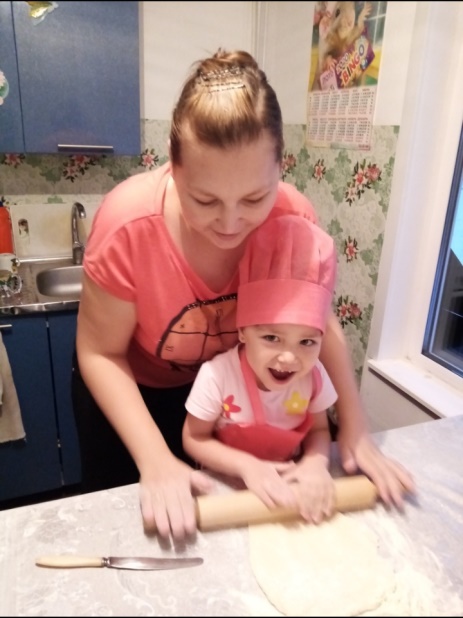 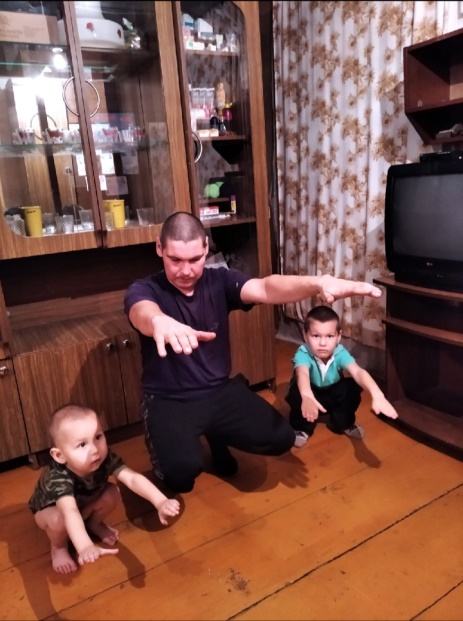 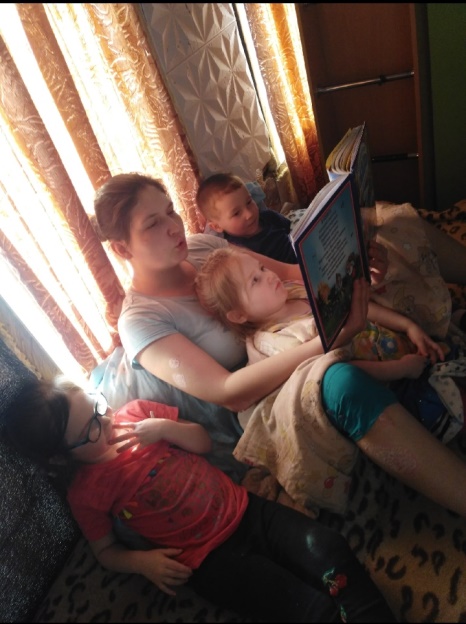 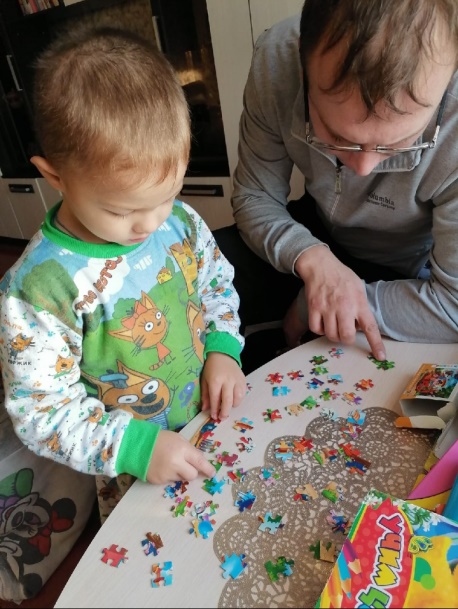 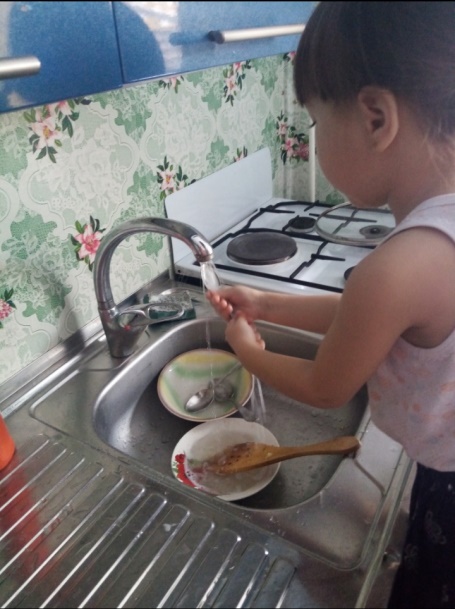 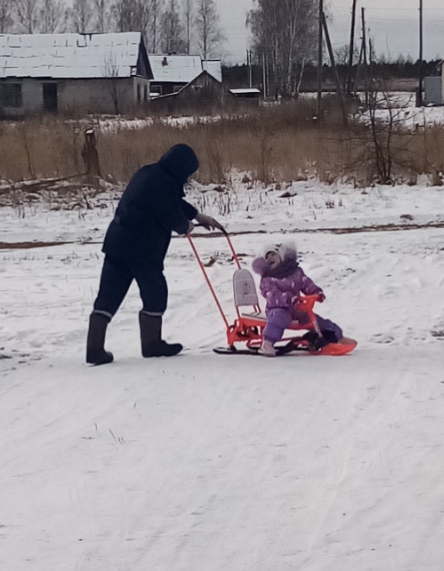 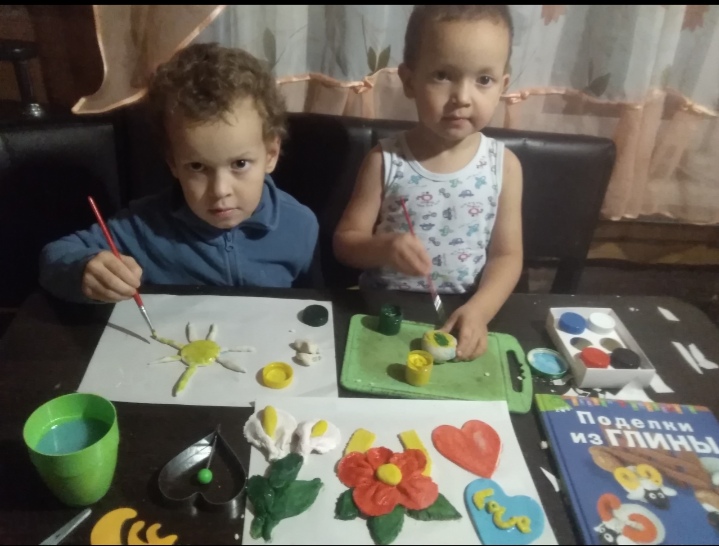 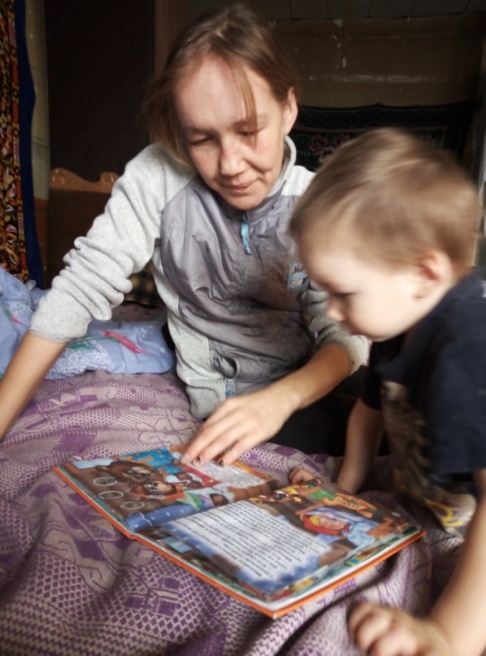 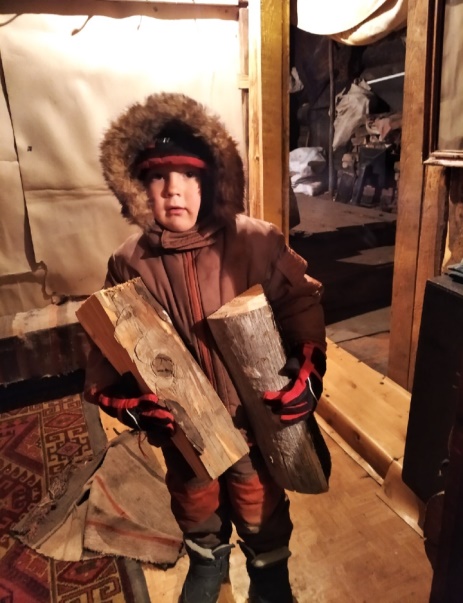 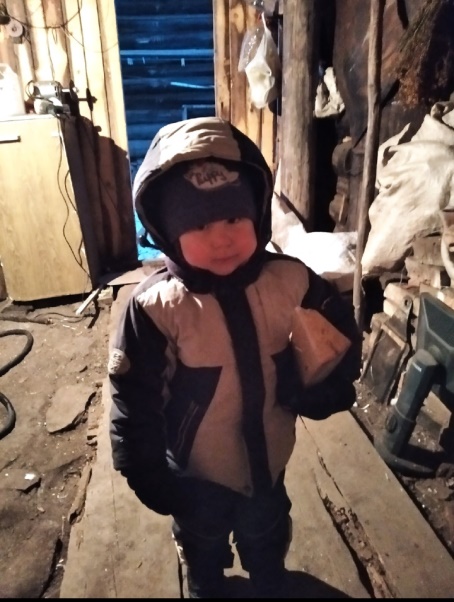 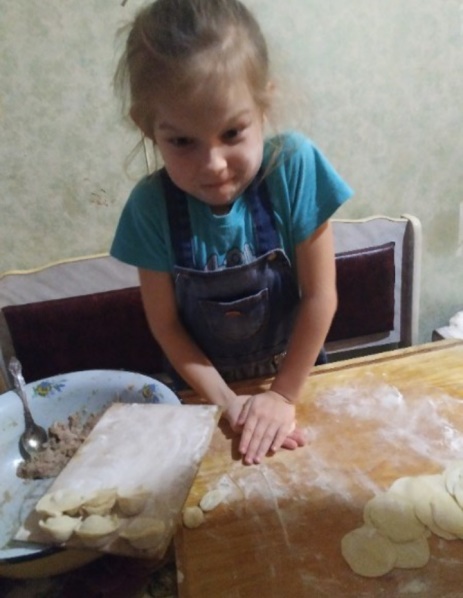 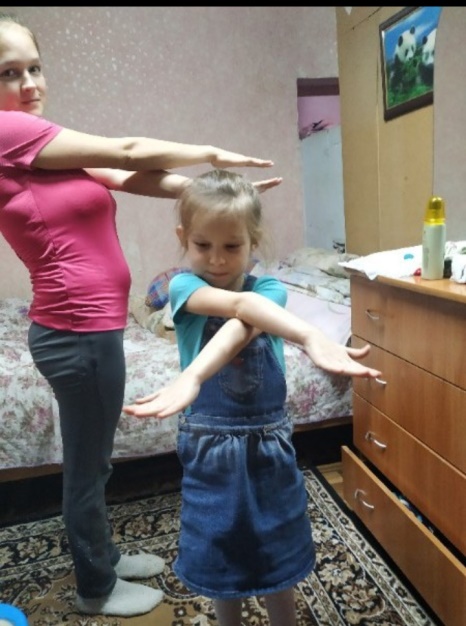 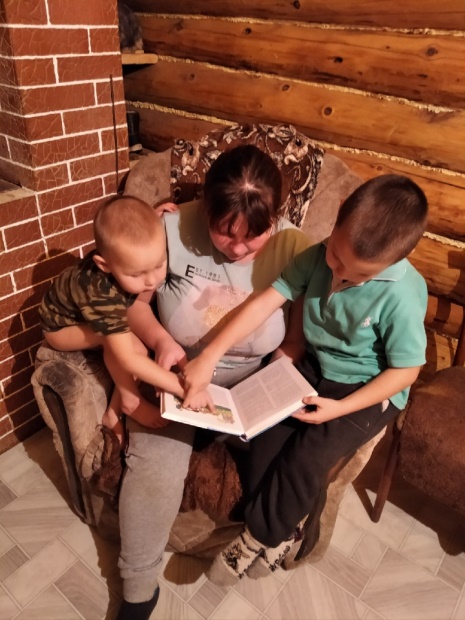 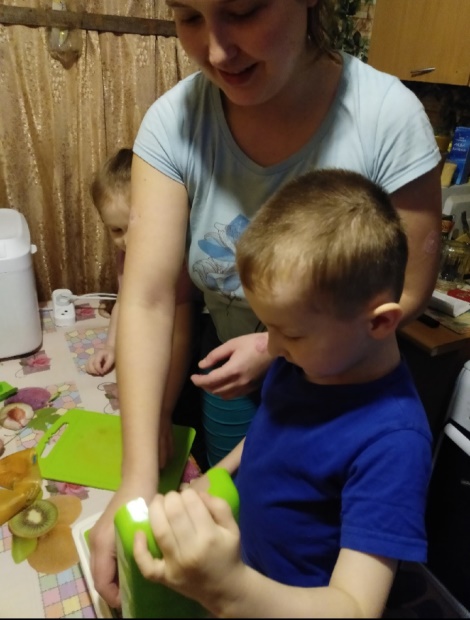 